КАРАР                                                                      	ПОСТАНОВЛЕНИЕ«18» март  2019 йыл 			№ 40                     «18»марта 2019 годО назначении ответственных должностных лиц за направление сведений в уполномоченный государственный орган (уполномоченную организацию) для  включения в реестр, а также для исключения из реестра  лиц,  уволенных  (освобожденных от должности) в связи с утратой  доверия за совершение коррупционного правонарушения, за исключением сведений, составляющих государственную тайну    В соответствии с Федеральным законом от 28.12.2017 № 423-ФЗ «О внесении изменений в отдельные законодательные акты Российской Федерации в части использования государственных информационных систем на государственной гражданской службе Российской Федерации», Федеральным законом от 25.12.2008 г. № 273 – ФЗ «О противодействии коррупции», Постановлением Правительства РФ от 05.03.2018 г № 228 « О реестре лиц, уволенных в связи с утратой доверия», информации прокурора о необходимости устранения пробелов правового регулированияП О С Т А Н О В Л Я Ю :  1.Назначить ответственным должностным лицом в администрации сельского поселения Тавлыкаевский  сельсовет за направление сведений в уполномоченный государственный орган (уполномоченную организацию) для  включения в реестр, а также для исключения из реестра  лиц,  уволенных  (освобожденных от должности) в связи с утратой  доверия за совершение коррупционного правонарушения, за исключением сведений, составляющих государственную тайну:Узянбаеву Гульназ Рафаилевну – управляющую  делами Администрации сельского поселения Тавлыкаевский сельсовет муниципального района Баймакский район РБ.  2. Настоящее постановление подлежит опубликованию (размещению)  в сети общего доступа «Интернет» на официальном сайте Администрации сельского поселения                                   Тавлыкаевский сельсовет муниципального района Баймакский район Республики Башкортостан и обнародованию на информационном стенде в здании Администрации сельского поселения Тавлыкаевский сельсовет муниципального района Баймакский район Республики Башкортостан.3.Контроль за исполнением настоящего постановления оставляю за собой.           Глава сельского поселения          Тавлыкаевский сельсовет          МР Баймакский район          Республики Башкортостан      ______________    М. С. Сагадатова БАШ?ОРТОСТАН  РЕСПУБЛИКА№ЫБАЙМА? РАЙОНЫМУНИЦИПАЛЬ РАЙОНЫНЫ*ТАУЛЫ?АЙ АУЫЛ СОВЕТЫАУЫЛ  БИЛ»М»№Е                         ХАКИМИ»ТЕ453678, Байма7 районы,  !рге  Таулы7ай ауылы , З2ки  В2лиди  урамы,17                         тел.:8(34751)4-77-43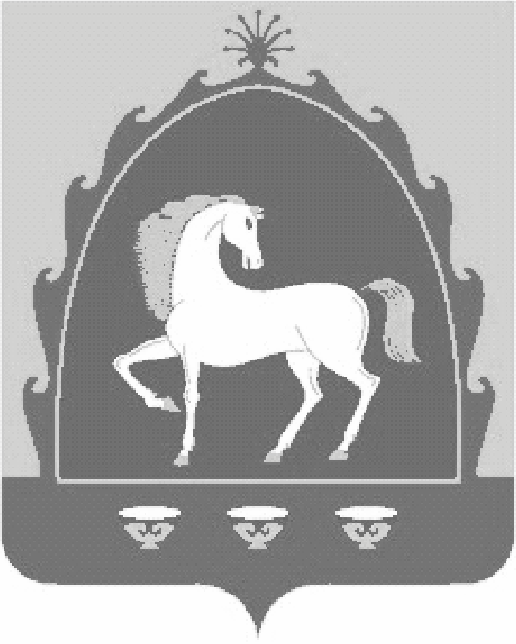 РЕСПУБЛИКА БАШКОРТОСТАНАДМИНИСТРАЦИЯ СЕЛЬСКОГО ПОСЕЛЕНИЯ ТАВЛЫКАЕВСКИЙ СЕЛЬСОВЕТ МУНИЦИПАЛЬНОГО РАЙОНА БАЙМАКСКИЙ РАЙОН 453678, Баймакский район,  с. Верхнетавлыкаево,улица Заки Валиди,17 тел.:8(34751)4-77-43